MINISTRIA E TURIZMIT DHE MJEDISIT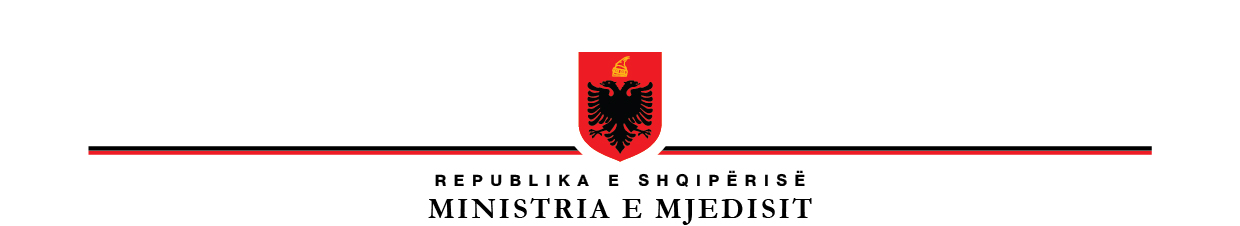 AGJENCIA KOMBЁTARE E MJEDISIT                                                                                                                                                 Tiranë më 30.09.2023  REGJISTRI I KËRKESAVE DHE PËRGJIGJEVE QERSHOR - SHTATOR 2023NrData e kërkesësObjekti i kërkesësData e përgjigjesPërgjigjeMënyra e përfudnimit të kërkesësTarifa1.29.06.20231)-Në cilat zona përshkon projekti TAP në Shqipëri?2)-A kalon ai në toka pjellore për bujqësi? Nëse po, Cilat janë pasojat në mjedis?3)- Ҫfarë ka përfituar Shqipëria nga ky projekt? A ka marrë Shqipëria gaz pas implementimit të TAP?4)-Si e përdor gazin Shqipëria dhe cilat janë interesat e saj?5)-Cilat janë interesat e banorëve në zonat ku kalon TAP që janë mbrojtut nga Ministria e Mjedisit?03.07.20231-Nga verifikimi i të dhënave në regjistrin kombëtar të lejeve, autorizimeve dhe licencave të lëshuara nga QKB-ja rezulton e publikuar leja mjedisore e operatorit "T*** A**** P*** A* Albania", për ndërtimin dhe operimin e Gazsjellësit TAP, vendi i kryerjes së veprimtarisë "Segmenti i Qarqeve: Korçë-Berat-Fier.Në vijim të informacionit të këkuar për zhvillimin e projektit TAP, nga Sektori i Vlerësimit të Ndikimit në Mjedis vlerësohet se:
Kërkesa është shumë e përgjithshme. Mgjth Sektori i VNM shqyrton aplikime për një vendndodhje të caktuar, dhe nuk disponon informacione për të gjithë gjurmën në total të TAP, aplikimet kryhen në E-Albania dhe në mbështetje të:•Ligjit Nr. 12/2015 “Për disa ndryshime në ligjin Nr. 10440, datë: 07.07.2011, “Për Vlerësimin e Ndikimit në Mjedis”;•VKM Nr.714, datë: 06.11.2019, për disa ndryshime dhe shtesa në VKM Nr. 686, datë: 29.07.2015, “Për miratimin e rregullave, përgjegjesive e afateve, për zhvillimin e procedurës së transferimit të Vendimit e Deklaratës Mjedisore”, të ndryshuar;•Urdhërit të Kryeministrit Nr. 153 Prot, datë: 25.11.2019 “Për marrjen e masave dhe rregullimin e dispozitave ligjore për aplikimin e shërbimeve vetëm on-line nga data: 01.01.2020”Vendimet publikohen në site-n e AKM www.akm.gov.alNga verifikimi i kryer në database-in e VNM rezulton se janë marr disa vendime.Përfunduar Nuk ka2.30.06.20231- Përse Ministria e Turizmit dhe Mjedisit lejon aktivitetin e guroreve brenda zonave të mbrojtura?2 - Përse nuk janë marrë masa për heqjen e lejeve mjedisore, për subjekete që ushtrojnë aktivitet brenda zonave të mbrojtura?3 - A planifikoni të hartoni politika në të ardhmen, që parashikojnë zhvendosjen e këtyre aktiviteteve?03.07.2023Brenda fushës së veprimtarisë dhe kompetencës së AKM-së, gjeni përgjigjen për pyetjen Nr.2.Inspektorati Shteteror i Mjedisit, Pyjeve, Ujrave dhe Turizmit ka kryer kontrolle për sa i përket lejeve të dhëna për shfrytëzimin e inerteve malore (gurore) në Zonat e Mbrojtura konkretisht në Krujë dhe Berat. Nga inspektimet janë propozuar për revokimin e lejeve mjedisore për subjektet.Përfunduar Nuk ka3.06.07.20231. Matjet e kryera nga Agjencia Kombëtare e Mjedisit për vitin 2013, 2014, 2015, 2016, 2017, 2018, 2019, 2020, 2021 dhe 2022 për nivelin e ndotjes në zonën e Fierit ku operojnë kompanitë private dhe publike në sektorin e hidrokarbur-eve.a) Në matje të përfshihen dhe kampionët e marrë në lumin Gjanica në Fier.b) Ҫfarë masash ka marrë Agjencia Kombëtare e Mjedisit ndaj subjekteve që kanë shkaktuar ndotje për vitin 2013, 2014, 2015, 2016, 2017, 2018, 2019, 2020, 2021 dhe 2022?c) Ҫfarë masash ka marrë Agjencia Kombëtare e Mjedisit ndaj subjekteve që janë përsëritës në ndotjen e mjedisit?10.07.20231. Matjet e kryera nga Agjencia Kombëtare e Mjedisit për vitin 2013, 2014, 2015, 2016, 2017, 2018, 2019, 2020, 2021 dhe 2022 për nivelin e ndotjes në zonën e Fierit ku operojnë kompanitë private dhe publike në sektorin e hidrokarbureve?a) Agjencia Kombëtare e Mjedisit realizon monitorimin e cilësisë së ujërave siperfaqësore ku pjesë e këtij programi është edhe monitorimi i cilësisë së Lumit Gjanica (1 stacion monitorimi) dhe Lumit Seman (2 stacione monitorimi) me një frekuencë 4 herë/vit. Të dhënat janë prezantuar në Raportin e Gjendjes në Mjedis të cilat janë të aksesueshme në faqen zyrtare të AKM www.akm.gov.al Treguesit nëpërmjet të cilëve vlerësohet cilësia e ujërave të lumit Gjanica dhe Seman në Fier janë pH, oksigjeni i tretur, NBO5, nitrite, nitratet, amonjaku, orto-fosfatet dhe fosfori total. AKM i ka dërguar shkresë informuese Bashkisë Fier mbi publikimin e Raportit të Gjendjes në Mjedis (RGJM), në faqen zyrtare www.akm.gov.al. Gjithashtu është kërkuar edhe angazhimi i Bashkisë Fier për ndërmarrjen e veprimeve apo masave që rekomandohen në RGJM për përmirësimin e gjendjes mjedisore.b) Të gjithë operatorët, përfshirë këtu dhe ato me aktivitete nxjerrjen dhe përpunimin e naftës dhe gazit, në lejen mjedisore që disponojne kanë si kusht raportimin periodik 3 apo 6 mujor në varësi të tipit të lejes mjedisore. Në raportin periodik përfshihen dhe matjet e nivelit të shkarkimeve të cilat duhet të kryhen nga laboratorë të liçencuar dhe akredituar sipas legjislacionit në fuqi. Vlen të theksohet se raporti i vetmonitorimit është vetëdeklarimi i subjektit me mënyrën se si ka menaxhuar instalimin, matjen e shkarkimeve, menaxhimit të mbetjeve dhe deri tek masat e marra për respektimin e kërkesave të lejes mjedisore dhe legjislacionit mjedisor. Në rastet kur operatorët nuk raportojnë mbi kërkesat dhe detyrimet që rrjedhin nga leja e mjedisit ato bëhen objekt inspektimi nga strukturat inspektuese.Nga verifikimi që ka bërë Agjencia Rajonale e Mjedisit Fier, Vlorë, Gjirokastër ka marrë masa administrative me gjobë në rastet kur janë evidentuar mos-zbatimi i kushteve të Lejes Mjedisore. Në disa raste janë lënë dhe si dënim plotësues rehabilitimi i zonës. c)Të dhënat e monitorimit, rekomandimet, konkluzionet dërgohen pranë Agjencive Rajonale të Mjedisit si dhe me anë të shkresave zyrtare njoftohen dhe bashkitë përkatëse për të marrë masa. Në rastet e përsëritjes së ndotjes nga subjektet janë marrë masa shtrënguese si pezullimi i pjesshëm i tyre apo rritja e vlerës së masës administrative.Përfunduar Nuk ka4.10.07.2023Lidhur me subjektet e licensuara për të ushtruar veprimtarinë e guroreve (nxjerrjes së mineraleve që lidhen me këtë aktivitet, si nxjerrja e gurit gëlqeror, argjilit, gurëve dekorativë etj.) dhe për aktivitetin e prodhimit të lëndës së parë gëlqere përmes furrave, për periudhën 2010-korrik 2023, kërkoj informacion për: 1. Sa leje mjedisore janë lëshuar për aktivitetin e guroreve dhe të furrave të gëlqeres? - Specifikojini sipas viteve për secilën kategori: gurore/furrë gëlqere; - Specifikojini sipas tipit të lejes; - A janë realizuar dëgjesat me komunitetin në rastet kur parashikohen? 2. A është monitoruar zbatimi i këtyre lejeve? - Nëse po, na informoni për rezultatet e monitorimeve; 3. A janë konstatuar mos përmbushje të detyrimeve nga subjektet e pajisura me leje ndaj AKM-së? - Nëse po, na informoni për veprimet e ndërmarra nga ana juaj; 4. A janë konstatuar mos përmbushje të detyrimeve nga subjektet e pajisura me leje në raport me kushtet e miratuara në leje apo në kontratë? - Nëse po, na informoni për veprimet e ndërmarra nga ana juaj; 5. A është monitoruar rikuperimi i mjedisit nga ana e këtyre subjekteve? - Nëse po, na informoni për rezultatet e monitorimeve; 6. Për periudhën 2010- korrik 2023 sa masa administrative ka marrë AKM ndaj subjekteve që janë konstatuar me shkelje ligjore teksa ushtronin aktivitetin e guroreve dhe të furrave të gëlqeres? 7. A ka subjekte të cilëve i është pezulluar leja e mjedisit? - Nëse po, na informoni për rezultatet, përfshirë të dhënat e detajuara të subjekteve; 8. A ka subjekte të cilëve i është revokuar leja e mjedisit? - Nëse po, na informoni për rezultatet, përfshirë të dhënat e detajuara të subjekteve; 9. Lidhur me subjektin "D**** GROUP" shpk,. që shfrytëzon vendburimin në Boriznanë, Krujë, a është i pajisur me leje mjedisore? 10. A janë konstatuar shkelje nga ana e këtij subjekti? - Nëse po, na informoni në detaje.26.07.2023Në përgjigje të kërkesës tuaj për informacion, ju bëjmë me dije si më poshtë:  Nga verifikimi në Regjistrin Kombëtar të Lejeve, Autorizimeve dhe Licencave të lëshuara nga QKB-ja, rezulton  të jenë 398 subjekte  të pajisura  me leje mjedisi të tipit B për veprimtarinë gurore dhe 4 subjekte të pajisura  me leje mjedisi të tipit B për veprimtarinë furra për gëlqere. -Pjesë e procedurës ligjore për tu pajisur me leje mjedisi, është edhe Konsultimi me publikun sipas VKM-së Nr. 419 datë 25.06.2014 dhe VKM-së Nr.247, datë 30.04.2014. Sa i përket monitorimit:  Subjektet e pajisura me leje mjedisi, kanë detyrimin ligjor të raportojnë për zbatimin e kushteve të lejes mjedisore referuar ligjit Nr. 10448, datë 14.07.2011, i ndyshuar dhe VKM-së Nr.1189 datë 18.11.2009. Në lidhje me pyetjen Nr 6 ju sqarojmë si më poshtë : Informacioni i kërkuar nga ana juaj nuk është i mundur të jepet i plotë për arsyen se për periudhën kohore 2010-2019 Inspektorati i Mjedisit, Pyjeve, Ujrave dhe Turizmit ka funksionuar me procedura inspektimi në mënyrë manuale, blloqe inspektimi. Këto dokumenta janë të arshivuara pasi në Korrik 2020 ISHMPUT bashkohet me strukturën e AKM-së sipas VKM-së Nr 568, date 17.07.2019. Për sa i përket periudhës 2019-2023 procedurat e inspektimit kryhen nëpërmjet sistemit online “e-inspektimi”, ku bazuar në këto të dhëna rezulton se nga inspektimet e kryera nga  Drejtoria e Inspektim Kontrollit janë marrë masa administrative për 26 subjekte në fushën e veprimtarisë minerare. Për sa i përket pyetjeve Nr.7 dhe 8 rezulton se :Nga inspektimet e kryera në bazë të shkeljeve të kërkesave ligjore ISHMPUT dhe AKM ka pezulluar/revokuar 21 leje mjedisore për sa i përket aktivitetit në fushën minerare. Përfunduar Nuk ka5.10.07.2023Më datë 19.06.2023 kemi dorëzuar një shkresë me postë për kërkesë për mendim mbi pajisjen ose jo me VNM për një banesë në Rinas.Ende skemi marrë përgjigje. A mund të kërkoj ju lutem ëse do kemi një përgjigje me shkrim me postë dhe kur?11.07.2023Në vijim të informacionit të kërkuar nga ana juaj, rezulton se Agjencia Kombëtare e Mjedisit ju ka kthyer përgjigje me shkresën Nr.4596/1 prot datë 29.06.2023.Nga shërbimi postar, rezulton se nuk jeni identifikuar si adresë nga posteri, duke e kthyer në institucion shkresën.Brenda ditës së sotme, objekti postar do të ripostohet me adresën e re që ju keni konfirmuar pranë zyrës së protokollit të AKM-së. Përfunduar Nuk ka6.11.07.2023Jemi disa  banorë të Selenicës - Vlorë dhe duam të shprehim ankesën time dhe të disa  banorëve të tjerë. Prej disa kohësh firmat që punojnë këtej hedhin dherat në lumë si dhe kanë zaptuar tokat tona duke ndërtuar makineritë e përpunimit buzë lumit. Firma B**& A*** këto ditë ka ndërtuar platforma betoni pa leje dhe makineri të mëdha pa leje pranë lumit Vjosë e cila është dhe park kombëtar. Firmat e tjera  S**** B**** dhe A**** I**** hedhin kamiona me dhera shumë pranë lumit dhe në lumë, nuk mjafton me kaq por dhe në çdo vend tjetër të mundshëm.  Një zgjidhje për këtë problem që po na ndodh me tokat tona dhe lumin Vjosë. Ka patur kontrolle nga institucione të tjera dhe nuk kanë dhënë zgjidhje. Kjo është një zonë e mbrojtur dhe ndërtimi dhe makinerit pa leje mjedisore dhe ndërtimi pa leje ndërtimi janë afër lumit Vjosë jo më larg se 30 metra nga lumi Vjosë. Janë hedhur inerte në lumë që subjekti të zgjerojë kantierin. A ndërtohet dhe kryhet altivitet pa leje mjedisore dhe ndërtimi? A jepet leje mjedisi nga ministria juaj për ushtrim aktiviteti në park kombëtar. Ju lutem një zgjidhje pasi po na dëmtohem tokat dhe pasuria jonë kombëtare. A është në shkelje me ligjin pasi duke qenë se është zonë e mbrojtur këtu nuk mund të jepet leje mjedisore. Distanca e kantierit është jo më shumë se 40 metra pranë lumit. Duke shpresuar për zgjidhje nga ana juaj.26.07.2023Referuar ankesës së ardhur me email në postën elektronike të Agjencisë Kombëtare të Mjedisit, ju bëjmë me dije se për verifikim e rastit i jemi drejtuar Agjencisë Rajonale të Mjedisit Fier, Vlorë, Gjirokastër e cila ka konstatuar se në zonën afër lumit Vjosë, Selenicë, ushtrojnë aktivitet 3 operatorë të pajisur me leje mjedisi tipi B, përkatësisht:  “S***** B*******; “B***&A**** CONSTRUCTION”; “A****-I******”.  Nga verifikimi i të dhënave në regjistrin kombëtar të lejeve, autorizimeve dhe licencave pranë QKB rezulton se këta operatorë disponojnë lejet e mjedisit dhe lejet e shfrytëzmit si më poshtë vijon:  1.      Operatori “S***** B*****” disponon:  - LEJE MJEDISI me aktivitet “Leje mjedisore për mbrojtjen nga fenomeni i gërryerjes e përmbytjes nga lumi i Vjosës të tokave, objekteve të infrastrukturës dhe objekteve të tjera ndërtimore që ndodhen në fushën e Selenicës, si dhe për rehabilitimin e tokave të dëmtuara”  - LEJE MJEDISI me aktivitet “ID 3.6 Minierat nëntokësore dhe veprimtaritë e lidhura me to, ID. 3.7 Nxjerrja e mineraleve, rërës dhe argjilës nga minierat me shfrytëzim në qiell të hapur dhe nga guroret”  - LEJE MJEDISI me aktivitet: “Leje mjedisore e tipit B për shfrytëzim të qymyrit bituminoz dhe bitumit natyral”  - LEJE MJEDISI me aktivitet “Leje mjedisore e tipit B për aktivitetin: "Shkrirje e substancave minerare".  - LEJE SHFRYTEZIMI me aktivitet “Leje minerare shfrytëzimi për bitum dhe zhavor bituminoz”  2.      Operatori “B****&A*** CONSTRUCTION” disponon:    - LEJE MJEDISI me aktivitet “Nxerrja e mineraleve, rërës dhe argjilës nga minierat me shfrytëim në qiell të hapur dhe nga guroret”   - LEJE SHFRYTEZIMI me aktivitet “Leje minerare shfrytëzimi për mineralin zhavorr bituminoz”  3.      Operatori “A***-I*****” disponon:   - LEJE MJEDISI me aktivitet “Leje mjedisore për projektin e zhvillimit të  veprimtarisë minerare dhe programit të investimeve të shfrytëzimit të zhavorrit bituminoz”   - LEJE SHFRYTEZIMI me aktivitet “Leje minerare për shfrytëzimin e mineralit zhavorr bituminoz.  Agjencia Rajonale e Mjedisit Fier, Vlorë, Gjirokastër ka ngritur grup pune me objekt inspektimi “verifikim ankesë”  mbi ndotjen e shkaktuar, për të kryer verifikim në terren në subjektet “S****B***”, “B**&A*** CONSTRUCTION” dhe “A***-I****” bazuar në programin e punës  me Nr. 2191 Prot, datë 12/07/2023.  1-      Nga verifikimi në terren në operatorin “S**** B***” është konstatuar si më poshtë:  Subjekti S**** B**** është i pajisur me leje Mjedisore të Tipit B “Nxjerrja e mineraleve ,rërës  dhe argjilës nga minierat me shfrytëzim në qiell të hapur”.Nga verifikimi në terren  në siperfaqen e ushtrimit të veprimtarisë  u konstatuan dhera , sterile të depozituar ne mënyrë të pakontrolluar. Është komunikuar me subjektin nëpërmjet shërbimit telefonik dhe na është kërkuar kohë për paraqitjen e dokumentacionit. Grupi i inspektimit duke hasur problematika mjedisore në terren  me menaxhimin e sterileve, sygjeron që të kryhet inpektim online në portalin E-inspektimi.  Bashkëlidhur foto gjatë  verifikimit:  2-      Nga verifikimi në terren në operatorin “B***&A*** CONSTRUCTION” është konstatuar si më poshtë:  Subjekti B***&A*** Construcion me Nipt: ushtron aktivitetin ne fushën “Karrierë zhavorri Bituminoz” pajisur me leje Mjedisore të Tipit B “Nxjerrja e mineraleve, rërës  dhe argjilës nga minierat me shfrytëzim në qiell të hapur”.Nga verifikimi në  karrierë rezultoi se Sterili që gjenerohej,  përdorej për rehabilitimin e objekti minerar.  Gjithashtu Subjekti ka investuar në ndërtimin e një linje për prodhimin dhe fraksionimin e produkteve minerare jometalike me matriale të çmontueshme në funksion të proceseve te punës. Nga verifikimi në terren nuk u konstatuan problematika mjedisore, linja e fraksionimit të matrialit  nuk ishte në punë .  Është komunikuar me subjektin dhe nga dokumentacioni që është paraqitur rezulton se subjekti është në proces për tu pajisur me Lejen Mjedisore Përkatëse. Siperfaqja e tokës ku ushrohet aktiviteti është marrë me qera nga Bashkia Selenicë për një afat 10 vjeçar. Në lidhje me sterilet e grumbulluar në afërsi të vendodhjes së instalimit, subjekti deklaron që nuk janë gjeneruar nga veprimtaria e tij, si dhe është  marrë masë administrative dhe dënim plotsues pezullimi nga IKMT  Vlorë deri në  paisjen me Lejen Mjdisore përkatëse.  Bashkëlidhur foto gjatë  verifikimit:    3-      Nga verifikimi në terren në operatorin “A***I******” është konstatuar si më poshtë:   Ky operator aktualisht nuk ushtron aktivitet.  Përsa më sipër referuar gjetjeve të konstatuara gjatë verifikimit në terren, nga Agjencia Rajonale e Mjedisit Fier, Vlorë, Gjirokastër do të kryhet inspektim online për respektimin e kërkesave ligjore të lejes mjedisore që subjekti “S***** B****” disponon. Përfunduar Nuk ka7.12.07.2023Në kuadër të projektit të hidrocentralit të Skavicës, në vijim të aplikimit të K*** pranë AKM për procedurat e VNMS të thelluar, dëshiroj të di: 1. Cili është vendimi i AKM në lidhje me aplikimin e K**** për nisjen e procedurave për VNMS të thelluarë, është miratuar apo jo ky aplikim. Nëse është miratuar, nëse me këtë miratim, a ka lëshuar AKM rekomandime apo kërkesa për përmirësime , të tjera sa i përket këtij miratimi.2. Kur do të fillojnë procedurat për dëgjesat publike, mund të kem një grafik paraprak të dëgjesave, në stadin aktual të këtij grafiku?3. A ka ndërmarrë AKM një takim me palët e interesuara, si shoqëria civile, apo banorë, përgjatë shqyrtimit të kërkesës së K*** për nisjen e procedurave për VNMS të thelluar, dhe nëse po, kur dhe me cilet subjekte. Nëse jo, është e mundur që të organizohet një takim i tillë me aktivistë dhe shoqëri civile apo duhet të dërgojmë kërkesë direkt te AKM për këtë qëllim?  13.07.20231.K*** E***** Sh***ka aplikuar pranë AKM me, AKM nuk ka dal në vendim përfundimtar, në foton e mëposhtme mund të shikoni se subjektit i është kërkuar plotësim informacioni në datë 07/07/2023. 2. K**** E***** Sh**** nuk ka paraqitur kërkesë në AKM për zhvillimin e dëgjesave publike. 3.Në momentin e paraqitjes së kërkesës për zhvillimin e Dëgjesave Publike, AKM do të ndjeki të gjitha proçedurat ligjore të VKM së mësiperme. në zbatim të:  VKM 247/2014 “Për përcaktimin e rregullave, të kërkesave e të procedurave për informimin dhe përfshirjen e publikut në vendimmarrjen mjedisore”,  Vendimin e Këshillit të Ministrave nr. 268, datë 27.4.2023 Për disa shtesa dhe ndryshime në vendimin nr. 247, datë 30.4.2014, të Këshillit të Ministrave, “Për përcaktimin e rregullave, të kërkesave e të procedurave për informimin dhe përfshirjen e publikut në vendimmarrjen mjedisore”.PërfunduarNuk ka8.14.07.2023)Kopje të projektit të paraqitur nga shoqëria “K***” sha për zhvillimin e projektit“Impianti Termik Lundrues i Përkohshëm, në Vlorë, Shqipëri, me vendodhje në Triport,Vlorë;2. Kopje të oponencave/raporteve/korrespodencës së shkëmbyer midis AKM-së, AKZM,Bashkisë Vlorë, ARM Fier/Vlorë/ Gjirokastër dhe AMBU apo institucione të tjera nëlidhje në lidhje me zhvillimin e projektit “Impianti Termik Lundrues i Përkohshëm, nëVlorë, Shqipëri, me vendodhje në Triport, Vlorë nga shoqëria “KESH” sha.3. Cila është procedura e ndjekur nga AKM për publikimin dhe njoftimin e projektit dhemarrjen e mendimeve nga grupet e interesit? Na vendosni në dispozcion kopje tënjoftimeve/publikimeve të bëra, si dhe të komenteve/mendimeve të shprehura nga qytetarët apo grupet e interesit. 4. Kopje të urdhrit nr.75, datë 13.04.2022 “Për krijimin e komisionit teknik për shqyrtimin e kërkesave që i nënshtrohen procedurës paraprake dhe të thelluar të vlersimit të ndikimit në mjedis; 5. Kopje të raportit/opinionit të Komisionit Teknik për shqyrtimin e kërkesave që i nënshtrohen procedurës paraprake dhe të thelluar të vlersimit të ndikimit në mjedis.27.07.2023U vendosën në dispozicion materialetPërfunduar Nuk ka9.14.07.2023Një kopje të Projektit Teknik të plotë të Vlerësimit të Ndikimit Mjedisor të Kaskadës së HEC-eve V*** 1, 2, 3, përfshirë dhe dokumentacionin lidhur me dëgjesat (proces-verbalet), miratimin etj.25.07.2023U vendos në dispozicion materiali i kërkuar. Print screen publikimiDëgjesa me publikunKonsultimi me publikunPërmbledha jo teknikeFormular Tipi IIVNM Pararpake Nr.33VNM Paraprake Nr.08Përfunduar Nuk ka10.18.07.20231. Listën e subjekteve që janë gjobitur nga Agjencia Kombëtare e Mjedisit për shkak të ndotjes së mjedisit në Bashkinë Tiranë për vitin 2022.31.07.2023Në vijim të kërkesës tuaj për informacion, bashkëlidhur gjeni listën e masave administrative të marra për ndotjen e mjedisit në Bashkinë Tiranë për vitin 2022, nga AKM Qendër dhe ARM Tiranë, Durrës, Dibër.Përfunduar Nuk ka11.19.07.2023- A ka nisur “kompania E***Albania”  punën në bllokun e Dumresë në dijeni të institucionit tuaj? Në çfarë date dhe në çfarë faze është puna?-A ka dorëzuar kompania një VNM? Nëse po në çfarë date?-Kopje të VNM që kompania Eni ka dorëzuar.-Në dijeni të institucionit tuaj a ka burime dhe monumente natyrore qe rrezikohen nga aktiviteti që do të kryejë kompania E*** në bllokune Dumresë? Cilat janë këto monumente? Çfarë masash ka marrë institucioni juaj në lidhjë me këtë çështje?-A ka kryer kompania në fjalë konsultim publik me banorët e fshatrave të cilat do të preken nga kyaktivitet. Kur është kryer konsultimi ?Një kopje të raportit(dosje edhe dëgjesa me publikun, sipas legjislacioneve në fuqi) nëse institucioni juaj e disponon-Çfarë licencash dhe lejesh zotëron kompania “E** A***” për ushtrimin e aktivitetit në fjalë? Kopje të listës nëse instiucioni juaj e zotëron.31.07.2023Në përgjigje të kërkesës tuaj, nga Sektori i Lejve Mjedisore bëhet me dije se: Nga verifikimi në regjistrin aplikativ subjekti E*** A***  nuk ka paraqitur kërkesë për t'u pajisur me Leje Mjedisi të tipit A ose B. Sa i përket procedurës së VNM-së bashkëlidhur gjeni praktikën e plotë.Përfunduar Nuk ka12.21.07.20231.Cili është niveli i ndotjes i shkaktuar nga përdorimi i PMB-ve në liqenet e Ohrit dhe Prespës dhe sa është norma maksimale e lejuar?2. Cileë janë elementët kimike të lejuar dhe të ndaluar që përdoren në bujqësi dhe sjellin pasoja për biodiversitetin e këtyre liqeneve?3. A bëhen monitorime të cilësisë së ujit të këtyre liqeneve dhe çfarë ka rezultuar nga kontrollet?4. Sa monitorime bëhen gjatë një viti dhe në cilat periudha?5. Cilët janë elementet kimike që vihen në monitorim?6. A keni konstatuar elemente kimike që u përkasin pesticideve të ndaluara?7. Në çfarë nivelesh është prezenca e squfurit, bakrit, fosforit dhe arsenikut në secilin prej liqeneve?8. Cilët janë shkaktarët e ndotjes nga squfuri, bakri, fosfori dhe arseniku?31.07.2023Në vijim të informacionit të kërkuar nga ana juaj, bashkëlidhur në formatin WORD gjeni përgjigjet respektive, Sa i përket pyetjes se cila është lista e pesticideve që përdoren në bujqësi, në linkun bashkëngjitur gjeni infoamcionin e kërkuar :https://bujqesia.gov.al/lista-e-pmb-ve-te-regjistruara/ LISTA E PMB-ve TE REGJISTRUARA - Ministria e Bujqësisë dhe Zhvillimit Rural (bujqesia.gov.al) 
1-Ky parameter nuk është i përfshirë në programin tonë të monitorimit2-Po ju nisim linkun ku mund të gjeni listën e pesticideve që përdoren në bujqësi https://bujqesia.gov.al/lista-e-pmb-ve-te-regjistruara/3-Monitorimi i cilësisë së ujërave të liqeneve realizohet edhe në Liqenin e Ohrit, Liqeni i Prespës së Madhe dhe Liqeni i Prespës së Vogël.Monitorimi kryhet me frekuencë stinore, 3 herë në vit në përputhje me DKU.Liqeni i Ohrit – Monitorimi i Liqenit të Ohrit realizohet në dy pika, ku stacioni i parë është stacion reference në thellësi 150 metra ku mostrat merren në 8 thellësi të ndryshme nga sipërfaqja deri në fund të liqenit dhe stacioni litoral 200 m nga bregu, përballë qytetit, në thellësi mbi 5 metra.Liqeni i Prespës – Ky liqen monitorohet në tre pika kampionimi përkatësisht ne Gorice, Liqenas dhe Gollomboc, dhe një stacion në Prespën e Vogël. Për informacion më të detajuar mund të aksesoni website e AKM www.akm.gov.al4-Monitorimi realizohet 3 herë/vit në periudhat stinore të përcaktuara me Direktiven Kuader të Ujit.(Prill – Maj, Korrik – Gusht, Shtator - Tetor)5-Parametrat e monitorimit për stacionet liqenore: temperatura, transparenca, pH, alkalinitet, përcjellshmëria elektrike, oksigjeni i tretur, NKO, NBO5, nitritet, nitratet, amoniaku, orto – fosfatet, Ptotal, .klorofila a6-Nuk monitorojmë pesticidet në ujëra.7-Këto parametra nuk i monitorojmë.8-Për sa kohë që nuk i monitorojmë, nuk mund të shprehemiPërfunduar Nuk ka13.26.07.20231. Listën e plotë me emrin e subjekteve që kanë kryer veprimtarinë e kërkimit, nxjerrjes dhe shitjes së hidrokarbureve për vitin 2013 në Qarkun e Fierit ndaj të cilave janë vendosur gjoba nga Agjencia Kombëtare e Mjedisit.2. Listën e plotë me emrin e subjekteve që kanë kryer veprimtarinë e kërkimit, nxjerrjes dhe shitjes së hidrokarbureve për vitin 2014 në Qarkun e Fierit ndaj të cilave janë vendosur gjoba nga Agjencia Kombëtare e Mjedisit.3. Listën e plotë me emrin e subjekteve që kanë kryer veprimtarinë e kërkimit, nxjerrjes dhe shitjes së hidrokarbureve për vitin 2015 në Qarkun e Fierit ndaj të cilave janë vendosur gjoba nga Agjencia Kombëtare e Mjedisit.4. Listën e plotë me emrin e subjekteve që kanë kryer veprimtarinë e kërkimit, nxjerrjes dhe shitjes së hidrokarbureve për vitin 2016 në Qarkun e Fierit ndaj të cilave janë vendosur gjoba nga Agjencia Kombëtare e Mjedisit.5. Listën e plotë me emrin e subjekteve që kanë kryer veprimtarinë e kërkimit, nxjerrjes dhe shitjes së hidrokarbureve për vitin 2017 në Qarkun e Fierit ndaj të cilave janë vendosur gjoba nga Agjencia Kombëtare e Mjedisit.6. Listën e plotë me emrin e subjekteve që kanë kryer veprimtarinë e kërkimit, nxjerrjes dhe shitjes së hidrokarbureve për vitin 2018 në Qarkun e Fierit ndaj të cilave janë vendosur gjoba nga Agjencia Kombëtare e Mjedisit.7. Listën e plotë me emrin e subjekteve që kanë kryer veprimtarinë e kërkimit, nxjerrjes dhe shitjes së hidrokarbureve për vitin 2019 në Qarkun e Fierit ndaj të cilave janë vendosur gjoba nga Agjencia Kombëtare e Mjedisit.8. Listën e plotë me emrin e subjekteve që kanë kryer veprimtarinë e kërkimit, nxjerrjes dhe shitjes së hidrokarbureve për vitin 2020 në Qarkun e Fierit ndaj të cilave janë vendosur gjoba nga Agjencia Kombëtare e Mjedisit.9. Listën e plotë me emrin e subjekteve që kanë kryer veprimtarinë e kërkimit, nxjerrjes dhe shitjes së hidrokarbureve për vitin 2021 në Qarkun e Fierit ndaj të cilave janë vendosur gjoba nga Agjencia Kombëtare e Mjedisit.10. Listën e plotë me emrin e subjekteve që kanë kryer veprimtarinë e kërkimit, nxjerrjes dhe shitjes së hidrokarbureve për vitin 2022 në Qarkun e Fierit ndaj të cilave janë vendosur gjoba nga Agjencia Kombëtare e Mjedisit.11. Listën e plotë me emrin e subjekteve që kanë kryer veprimtarinë e kërkimit, nxjerrjes dhe shitjes së hidrokarbureve për vitin 2023 në Qarkun e Fierit ndaj të cilave janë vendosur gjoba nga Agjencia Kombëtare e Mjedisit.03.08.2023Pas shqyrtimit të kërkesave në bazë të verifikimit në arkivin e institucionit nga ARM Fier,Vlorë, Gjirokastër, rezulton se janë marrë këto dënime administrative me gjobë dhe kur ka qenë rasti janë (marrë masa urgjente) shoqëruar me pezullimin e aktivitetit, për subjektet që ushtrojnë aktivitetin e tyre në kërkimin, nxjerrjen apo shitjen e hidrokarbureve për vitet 2013-2023 sipas tabelave të mëposhtme: PërfunduarNuk ka14.26.07.20231. Listën e plotë me emrin e subjekteve që kanë kryer veprimtarinë e kërkimit, nxjerrjes dhe shitjes së hidrokarbureve për vitin 2013 në Qarkun e Fierit ndaj të cilave është vendosur pezullimi i veprimtarisë nga ana e Agjencisë Kombëtare të Mjedisit.2. Listën e plotë me emrin e subjekteve që kanë kryer veprimtarinë e kërkimit, nxjerrjes dhe shitjes së hidrokarbureve për vitin 2014 në Qarkun e Fierit ndaj të cilave është vendosur pezullimi i veprimtarisë nga ana e Agjencisë Kombëtare të Mjedisit.3. Listën e plotë me emrin e subjekteve që kanë kryer veprimtarinë e kërkimit, nxjerrjes dhe shitjes së hidrokarbureve për vitin 2015 në Qarkun e Fierit ndaj të cilave është vendosur pezullimi i veprimtarisë nga ana e Agjencisë Kombëtare të Mjedisit.4. Listën e plotë me emrin e subjekteve që kanë kryer veprimtarinë e kërkimit, nxjerrjes dhe shitjes së hidrokarbureve për vitin 2016 në Qarkun e Fierit ndaj të cilave është vendosur pezullimi i veprimtarisë nga ana e Agjencisë Kombëtare të Mjedisit.5. Listën e plotë me emrin e subjekteve që kanë kryer veprimtarinë e kërkimit, nxjerrjes dhe shitjes së hidrokarbureve për vitin 2017 në Qarkun e Fierit ndaj të cilave është vendosur pezullimi i veprimtarisë nga ana e Agjencisë Kombëtare të Mjedisit.6. Listën e plotë me emrin e subjekteve që kanë kryer veprimtarinë e kërkimit, nxjerrjes dhe shitjes së hidrokarbureve për vitin 2018 në Qarkun e Fierit ndaj të cilave është vendosur pezullimi i veprimtarisë nga ana e Agjencisë Kombëtare të Mjedisit.7. Listën e plotë me emrin e subjekteve që kanë kryer veprimtarinë e kërkimit, nxjerrjes dhe shitjes së hidrokarbureve për vitin 2019 në Qarkun e Fierit ndaj të cilave është vendosur pezullimi i veprimtarisë nga ana e Agjencisë Kombëtare të Mjedisit.8. Listën e plotë me emrin e subjekteve që kanë kryer veprimtarinë e kërkimit, nxjerrjes dhe shitjes së hidrokarbureve për vitin 2020 në Qarkun e Fierit ndaj të cilave është vendosur pezullimi i veprimtarisë nga ana e Agjencisë Kombëtare të Mjedisit.9. Listën e plotë me emrin e subjekteve që kanë kryer veprimtarinë e kërkimit, nxjerrjes dhe shitjes së hidrokarbureve për vitin 2021 në Qarkun e Fierit ndaj të cilave është vendosur pezullimi i veprimtarisë nga ana e Agjencisë Kombëtare të Mjedisit.10. Listën e plotë me emrin e subjekteve që kanë kryer veprimtarinë e kërkimit, nxjerrjes dhe shitjes së hidrokarbureve për vitin 2022 në Qarkun e Fierit ndaj të cilave është vendosur pezullimi i veprimtarisë nga ana e Agjencisë Kombëtare të Mjedisit.11. Listën e plotë me emrin e subjekteve që kanë kryer veprimtarinë e kërkimit, nxjerrjes dhe shitjes së hidrokarbureve për vitin 2023 në Qarkun e Fierit ndaj të cilave është vendosur pezullimi i veprimtarisë nga ana e Agjencisë Kombëtare të Mjedisit.03.08.2023Pas shqyrtimit të kërkesave në bazë të verifikimit në arkivin e institucionit nga ARM Fier,Vlorë, Gjirokastër, rezulton se janë marrë këto dënime administrative me gjobë dhe kur ka qenë rasti janë (marrë masa urgjente) shoqëruar me pezullimin e aktivitetit, për subjektet që ushtrojnë aktivitetin e tyre në kërkimin, nxjerrjen apo shitjen e hidrokarbureve për vitet 2013-2023 sipas tabelave të mëposhtme: Përfunduar Nuk ka15.28.07.2023Më poshtë po ju sjell një Kërkesë për Informacion lidhur me zbatimin e Projektit “J*** H***”. zbatuar nga kompania “J**** H**** GROUP”, si pjesë e një investimi strategjik, miratuar nga qeveria shqiptare, në zonën e “Gjirit/Plazhit të Manastirit”, Sardandë.  Lidhur me zbatimin e Projektit “J*** H***”, zbatuar nga kompania “J**** H**** GROUP”, si pjesë e një investimi strategjik, miratuar nga qeveria shqiptare, në zonën e “Gjirit/Plazhit të Manastirit”,Sardandë, kërkoj:1. Më vendosni në dispozicion Vlerësimin e Ndikimit në Mjedis (VNM), të depozituar nga ky subjekt;2. A është miratuar VNM-ja dhe leja mjedisore përkatëse?3. A janë zhvilluar dëgjesa publike me grupet e interesit për këtë projekt?4. Nëse po, na informoni më në detaje mbi to02.08.2023Në lidhje me kërkesën për subjektin J**** H**** G*** me Nga verifikimi në regjistrin kombëtar të lejeve/licencave dhe autorizimeve të lëshuara nga QKB,  ky operator nuk është i pajisur me Leje Mjedisi. J**** H*** Group nuk është pajisur me vendim VNM. Në vendndodhjen e kërkuar nga verifikim i kryer në database-n e VNM rezulton se është i pajisur subjekti A***-S** sh.p.k, për të zhvilluar projektin: “Resort  Turistik 2, 3 dhe 4 kate me parkim nëntokë”, Ksamil, Sarandë.Të dhëna teknike:Sipërfaqja e prones qe zhvillohet  53 467 m2Sipërfaqja e zënë nga struktura       8 870 m2.Koeficenti i shfyrtezimit te truallit  16.6%Intesitetit i ndertimit   0.38        Përfunduar Nuk ka16.01.08.20231. Nëse kërkesa e K*** është miratuar.2. Nëse është miratuar, mundet të kem grafikun e dëgjesave3. Nëse nuk është miratuar, cila është arsyeja kryesore pse dhe cili është afati që K*** duhet të plotësojë kërkesën sa i përket procedrës së aplikimit për VNMS të thelluar.4. Nëse ministritë e linjës apo institute shkencore akademike, kanë dhënë opinion në lidhje me këtë aplikim dhe cili ka qenë mendimi i tyre.02.08.2023K***** ka aplikuar pranë AKM, AKM nuk ka dal në vendim përfundimtar, në foton e mëposhtme mund të shikoni se subjektit i është kërkuar plotësim informacioni në datë 07/07/2023.Sic ju është bërë me dije dhe më parë subjektit i është kërkuar plotësim informacioni dhe ende nuk plotësuar. Më poshtë keni dhe screenin përkatës.Në momentin e paraqitjes së kërkesës për zhvillimin e Dëgjesave Publike, AKM do të ndjeki të gjitha proçedurat ligjore të VKM së mësiperme. në zbatim të:· VKM 247/2014 “Për përcaktimin e rregullave, të kërkesave e të procedurave për informimin dhe përfshirjen e publikut në vendimmarrjen mjedisore”,· Vendimin e Këshillit të Ministrave nr. 268, datë 27.4.2023 Për disa shtesa dhe ndryshime në vendimin nr. 247, datë 30.4.2014, të Këshillit të Ministrave, “Për përcaktimin e rregullave, të kërkesave e të procedurave për informimin dhe përfshirjen e publikut në vendimmarrjen mjedisore”.Përfunduar Nuk ka17.02.08.2023 07.08.2023 *******08.08.2023Banorë të tre fshatrave në Bashkinë e Bulqizës, konkretisht Vajkal 1, Vajkal 2 dhe Dragu janë ngritur ditët e fundit në protestë. Shkak është bërë hapja e një rruge që të çon në pyjet e kësaj zone. Banorët pretendojnë se punimet kanë nisur prej disa muajsh nga afërsia e depos së ujit në lagjen e re, Bulqizë, fillimisht për një karrierë të hapur shfrytëzimi kromi. Ndërsa prej disa javësh rruga ka avancuar në drejtim të pyjeve pranë liqeneve të Balgjait. Këta të fundit pretendojnë se rruga nuk është e ligjshme, gjithashtu ka sjellë dëme të konsiderueshme në mjedis dhe në fondin pyjor-kullosor të zonës.1. AKM ka informacion për licensë aktive shfrytëzimi në sektorin minerar, në zonën që banorët kanë protestuar dhe i referohen në daljet publike?2. Nëse ka pasur kontrolle të territorit në fjalë nga AKM, janë konstatuar paligjshmëri në terren lidhur me lejet mjedisore përkatëse?3. Ka pasur më parë referim nga institucionet vendore në qarkun Dibër për shkelje mjedisore tëkonstatura? Këtu duke përfshirë si strukturat e Policisë së Shtetit, Bashkia Bulqizë apo institucione të tjera ligjzbatuese në sektorin e burimeve natyrore. Nëse po, më vendosni nëdispozicion një kopje të shkresave përkatëse.*********Referuar shkresave zyrtare nga Agjencia Kombëtare e Burimeve Natyrore, por edhe publikimeve për licensat aktive të subjekteve që kryejnë veprimtari minerare kërkim-zbulimi në Republikën e Shqipërisë, rezulton: Në zonën ku kërkohet informacioni, Shërbimi Gjeologjik Shqiptar ka dhënë një licensë – aktualisht aktive – më numër leje 1**** për subjektin  “A***M***” sh.p. ********** A ka patur kontrolle nga AKM në subjektin e sipërcituar si dhe nëse ka dorëzuar raporte monitorimi?02.08.2023 *********** 08.08.2023 *********** 11.08.2023Në lidhje me kërkesën tuaj për informacion, nga përmbajtja rezulton se : Pyetja e parë është jashtë fushës së veprimtarisë së AKM-së Për pyetjet 2 dhe 3 ju lutem specifikoni objektin, konkretizoni vendndodhjen / subjektin ose koordinatat në mënyrë që të identifikojmë  nëse ka patur shkelje mjedisore.
Nga sa jeni shpehur ju, e kemi të pa mundur t'iu përgjigjemi. *************************************************** Referuar kërkesës tuaj për informacion në lidhje me  subjektin “A***” sh.p.k, nga verifikimi i databases së VNM-së, Rezulton se subjekti është i pajisur me VNM Paraprake  me projekt ″ Kërkim – zbulim për mineralin e kromit”.Si dhe nga verifikimi i të dhënave në regjistrin kombëtar të lejeve, autorizimeve dhe licencave të lëshuara nga QKB-ja rezulton se subjekti "A***.", disponon leje mjedisi të tipit B,  për veprimtarinë:  ID: 3.7 Nxjerrja e mineraleve, reres dhe argjiles nga minierat me shfrytezim ne qiell te hapur dhe nga guroret, me vendndodhje; Dibër Bulqizë, Zona Minerare Konkuruese nr.682/1 ne Objektin Shkolla Zabeli.Bashkëlidhur emailit gjeni :Vendim për VNM PARAPRAKELeje Mjedisi e Tipit B *************************************************** Nga verifikimi në sistemin on line “E-inspektimi” rezulton se nuk janë kryer procedura për subjektin “A***” sh.p.k.Subjekti në fjalë nuk ka dorëzuar raport monitorimi, por është njoftuar nga ana e AKM-së për të përmbushur detyrimet e përcaktuara në tabelën 12.1.1 të Lejes Mjedisore me të cilën është pajisur.Përfunduar Nuk ka18.02.08.20231. Listën e subjekteve të pajisura me licencë në djegien e mbetjeve të rrezikshme në vitin 2015 dhe afatet e licencës të autorizuara nga Ministria.2. Listën e subjekteve të pajisura me licencë në djegien e mbetjeve të rrezikshme në vitin 2016 dhe afatet e licencës të autorizuara nga Ministria.3. Listën e subjekteve të pajisura me licencë në djegien e mbetjeve të rrezikshme në vitin 2017 dhe afatet e licencës të autorizuara nga Ministria.4. Listën e subjekteve të pajisura me licencë në djegien e mbetjeve të rrezikshme në vitin 2018 dhe afatet e licencës të autorizuara nga Ministria.5. Listën e subjekteve të pajisura me licencë në djegien e mbetjeve të rrezikshme në vitin 2019 dhe afatet e licencës të autorizuara nga Ministria.6. Listën e subjekteve të pajisura me licencë në djegien e mbetjeve të rrezikshme në vitin 2020 dhe afatet e licencës të autorizuara nga Ministria.7. Listën e subjekteve të pajisura me licencë në djegien e mbetjeve të rrezikshme në vitin 2021 dhe afatet e licencës të autorizuara nga Ministria.8. Listën e subjekteve të pajisura me licencë në djegien e mbetjeve të rrezikshme në vitin 2022 dhe afatet e licencës të autorizuara nga Ministria.9. Listën e subjekteve të pajisura me licencë në djegien e mbetjeve të rrezikshme në vitin 2023 dhe afatet e licencës të autorizuara nga Ministria.08.08.2023Në vijim të informacionit të kërkuar nga ana juaj,në lidhje me subjektet e licensuara për djegien e mbetjeve të rrezikshme nga viti 2015 - 2023. Kërkesë e përcjellë nëpërmjet Ministrisë së Turizmit dhe Mjedisit, bashkëlidhur gjeni  listën me subjektet e licencuara për vitet respektive.PërfunduarNuk ka19.08.08.20231. Kërkoj të disponoj raportet e plota të monitorimit të cilësisë së ajërit që prej vitit2017-të, deri në 6 mujorin e parë të vitit 2023. (vetëm për Tiranën)2. Sa stacione të monitorimit të ajërit janë të vendosura në Bashkinë e Tiranës?- Cili është lloji i aparaturës së vendosur për monitorimin e cilësisë së ajërit nëTiranë?3. A ka vite të caktuara në të cilat AKM nuk ka prodhur asnjë raport për cilësinë eajërit në Tiranë? Nëse po, cila ka qënë arsyeja dhe në ccfarë vitesh nuk janë kryermatje?14.08.20231-Rezultatet e monitorimit për 2017-2022 janë te publikuara ne Raportin e Gjëndjes në Mjedis i cilipublikohet cdo fillim viti nga AKM. Ne faqen zyrtare te AKM https://akm.gov.al .Të dhënat për 6 mujorin e parë të vitit 2023 për 4 stacionet automatike të Tiranës janë si më poshtë:Tirana Higjena SO2 µg/m³ O3 µg/m³ CO mg/m³ NO2µg/m³ PM10 µg/m³ Benzene µg/m³Janar-Qershor2023 6.96 41.86 0.99 37.13 50.21 0.65Tirana Mobile SO2 µg/m³ O3 µg/m³ CO mg/m³ NO2µg/m³ PM10 µg/m³ Benzene µg/m³Janar-Qershor2023 10.72 37.69 0.99 18.24 31.35 1.05Grimm MTM PM10 µg/m³ PM4 µg/m³ PM2.5 µg/m³ PM1 µg/m³Janar-Qershor2023 28.62 16.3 13.6 12.01Grimm AKM PM10 µg/m³ PM4 µg/m³ PM2.5 µg/m³ PM1 µg/m³Janar-Qershor2023 23.55 14.34 11.96 10.46Normat e BE për ajrin urban Ky është një vlerëaim paraprak për qytetin e Tiranës ,pasi rëzultatet e monitorimit janë për periudhen Janar-Qershor 2023. Nga rezultatet e mësiperme të monitorimit të kryera nga AKM rezulton që në qytetin e Tiranës kemi tejkalim të standarteve për PM10 në stacioni Tirana Higjena ku kemi tejkalim në masën 25.52% krahasuar me normën vjetore të BE. NO2 nuk kemi tejkalim por vlera e monitoruar në stacioni Tirana Higjena është shumë afër normës së BE. Të dy janë tregues që vijnë nga djegia e lëndëve fosile (qymyri,nafta ,benzina etj në temperatura të larta) dhe trafiku.2-Në qytetin e Tiranës AKM disponon 4 stacione automatike, ku monitorimi realizohet 24 orë pa ndërprerje për ndotësit kryesorë të cilësisë së ajrit. 1. Tirana Mobile (stacion automatik i lëvizshem) – Momentalisht stacion reference i vendosur në Sauk, të dhëna të cilat i përdorim për të krahasuar zonat me trafik dhe ato pa trafik të rënduar automjetesh në menyrë të tillë që të vleresohet impakti trafik. 2. Tirana Stacion automatic statik (tipi i stacionit- Urban trafik) – Instituti Higjenes, Rruga e Elbasanit, rrugë me trafik të rënduar në qytetin e Tiranë 3.Tirana MTM ,Grimm për matjen e pluhurave me dimensione të ndryshme – i vendosur në qëndër të Tiranës. 4.Tirana AKM ,Grimm për matjen e pluhurave me dimensione të ndryshme – i vendosur në rrugën ‘Sami Frashëri” rrugë me trafk në qytetin e Tiranës. Stacionet e monitorimitNr Stacionet Vendndodhja Treguesit Kordinatat1Tirana Mobile Sauk,Tiranë PM10,NO2, SO2 , O3, CO dhe BTEX 41°19’49.94”N 19° 48’42.55”E2 Tirana Higjena Instituti i Higjenës PM10,NO2, SO2 , O3, CO dhe BTEX 41o32’20.00”N 19o82’66.70”E3 Tirana MTM Ministria e Turizmit dhe Mjedisit PM10,PM2.5,PM4,PM1 41o32’74.20”N 19o81’80.20”E3.  Pergjate viteve 2021 dhe 2022 për qytetin e Tiranës nuk ka matje te vazhdueshme pasi ka ndikuar situate e krijuar nga termeti dhe periudha e pandemise duke sjelle problem ne procedurat e mirembajtjes se paisjeve. Ne fundvitin e 2022, AKM në bashkëpunim me Ministrinë e Turizmit dhe Mjedisit bashkëpunuan për vënien në eficencë të plotë të stacioneve te monitorimit të cilesise se ajrit urban ku te gjitha stacionet janë në funksion të plotë ne perputhje me parametrat e kërkuar nga Direktivat e BE. Përfunduar Nuk ka20.10.08.20231. A është hequr nga fondi pyjor/kullosor sipërfaqja prej 0.47 ha në Bashkinë e Tropojës, qarku Kukës ku shoqëria “B*** Shpk” tashmë ka nisur veprimtarinë e prodhimit të asfalt-betonit?2. Nëse kjo sipërfaqe nuk është hequr nga fondi pyjor, a ka bërë kërkesë shoqëria “B***Shpk” për heqjen e kësaj sipërfaqeje nga fondi pyjor?3. A ka ende leje aktive mjedisore shoqwria “B***Shpk”?15.08.2023Nga verifikimi i të dhënave në regjistrin kombëtar të lejeve, autorizimeve dhe licencave të lëshuara nga QKB-ja, rezulton se, subjekti “B****” Sh.p.k,  disponon 1 leje mjedisi të tipit B, , e cila është pezulluar me Urdhërin Nr. 206/2022, të Ministrit të Turizmit dhe Mjedisit.Ju informojmë se Leja e cila rezulton aktive, nuk është e vlefshme pasi nuk ka akt miratimi. Për arsye teknike nga ngelur në sistem me status aktive.Përfunduar Nuk ka21.11.08.2023Me anë të kësaj kërkese, dëshiroj të di nëse ka ndryshime sa i përket aplikimit të K*** për VNMS për projektin e hidrocentralit të Skavicës, nëse K***ka plotësuar kërkesat e AKM për këtë aplikim dhe nëse AKM ka miratuar ose jo këtë aplikim.14.08.2023Në kuadër të projektit të hidrocentralit të Skavicës, në vijim të aplikimit të K**** pranë AKM për procedurat e VNMS të thelluar, dëshiroj të di: K*****  ka aplikuar pranë AKM , AKM nuk ka dal në vendim përfundimtar, në foton e mëposhtme mund të shikoni se subjektit i është kërkuar plotësim informacioni në datë 07/07/2023. Sic ju është bërë me dije dhe më parë subjektit i është kërkuar plotësim informacioni dhe ende nuk plotësuar.Në momentin e paraqitjes së kërkesës për zhvillimin e Dëgjesave Publike, AKM do të ndjeki të gjitha procedurat ligjore të VKM së mësiperme. në zbatim të:  VKM 247/2014 “Për përcaktimin e rregullave, të kërkesave e të procedurave për informimin dhe përfshirjen e publikut në vendimmarrjen mjedisore”,  Vendimin e Këshillit të Ministrave nr. 268, datë 27.4.2023 Për disa shtesa dhe ndryshime në vendimin nr. 247, datë 30.4.2014, të Këshillit të Ministrave, “Për përcaktimin e rregullave, të kërkesave e të procedurave për informimin dhe përfshirjen e publikut në vendimmarrjen mjedisore”.      Përfunduar Nuk ka22.31.08.2023- Nëse K*** ka plotësuar deri më datë 31 Gusht 2023, informacionin e munguarë Nëse jo, dëshiroj të di nëse ka kaluar afati ligjor për plotësimin e informacionit të kërkuar nga AKM dhe sa është periudha nga data 31 që KESH ka në dispozicion për plotësimin e kërkesës së AKM-së- Cili është informacion i kërkuar, shkurtimishtë- Nëse deri në këtë fazë, a janë marrë nga AKM të gjitha miratimet nga institucionet dhe bashkitë që preken nga hidrocentrali i Skavicës?04.09.2023Mbështetur në kërkesën Tuaj si më poshtë vijon: K**** ka aplikuar pranë AKM, AKM nuk ka dal në vendim përfundimtar, në foton e mëposhtme mund të shikoni se subjektit i është kërkuar plotësim informacioni në datë 07/07/2023. Pyetje 1: Sic ju është bërë me dije dhe më parë subjektit i është kërkuar plotësim informacioni dhe nuk e ka plotësuar. (është refuzuar automatikisht nga sistemi E-Leje, pas kalimit të afatit ligjor). Më poshtë keni dhe screenin përkatës : Pyetje 2: Afati ligjore i informacionit shtesë të kërkuar është 45 ditë. Ky afat ka mbaruar. Pyetje 3: Në informacionin shtesë është kërkuar informacioni si më poshtë vijon:  Mungon informacioni për kopje të lejeve, autorizimeve dhe licencave që disponon zhvilluesi për projektin e propozuar, në përputhje me përcaktimet e bëra në legjislacionin në fuqi, si dhe institucionet kompetente për lejimin/ autorizimin/ licencimin e projektit, në zbatim të VKM 686/2015, e ndryshuar, Kreu II. Zhvillimi i Procedurës së Thelluar të VNM-së, Pika 1/k);  Për sa më sipër: - Të saktësohet varianti optimal i skenarit me të dhena teknike të përcaktuar saktë për të cilën do ndërtohet “Hec Skavica” duke e paraqitur me hartë dhe me koordinata. - Kontrata midis “KORPORATA ELEKTROENERGJETIKE SHQIPTARE” sh.a dhe BECHTEL LIMITED–Dega në Shqipër, nuk është nënshkruar dhe nuk përmban datë. Pyetje 4: Dosja e aplikimit është dërguar për mendim në bazë të Ligjit nr.10440, datë 07.07.2011 “Për Vlerësimin e Ndikimit në Mjedis”, të ndryshuar. Bashkitë e përfshira nuk kanë kthyer përgjigje në sistem (aprovim automatik në heshtje) ndërsa mendimet e institucioneve të tjera janë bashkëlidhur emaili-tPërfunduar Nuk ka23.06.09.20231-Kopje të raporteve të vetmonitorimit të subjektit "E*** E***" sh.a për 5 vitet e fundit?                                                       2-Cili është laboratori i cili ka kryer analizat në terren dhe në laborator?                                                                               3-A ka qenë ky laborator i akredituar për analizimin e parametrave ?                                                                                        4- Në cilat data janë kryer matjet në terren?                                    5- A ka ushtruar AKM ndonjë kontroll te ky subjekt?15.09.2023Subjekti E***-E*** Sha, me objekt për instalimin Lendfill i mbetjeve (D1) duke përjashtuar lendfillin e mbetjeve inerte , me vendodhje Lagjia Skënderbej. Elbasan ka dorëzuar Raportet e Vetëmonitorimit për periudhat :  Shtator - Dhjetor 2022,  Dhjetor 2022- Mars 2023 nga studio Q**** e M**** të Mjedisit  dhe   Mars- Qershor 2023 nga studio E***-S**** Projekt. Referuar faqes zyrtare të Drejtorisë së Përgjithëshme të Akreditimit rezulon se laboratorët që kanë kryer analizat Q*** e M**** të M**** dhe E***-S**** Projekt janë të akredituar.Përsa i përket pikës 4  matjet në terren janë kryer në datat 01.12.2022, 07.03.2023 dhe 19.06.2023.Në lidhje me pyetjen nr.5 nga verifikimi në sistemin "e-Inspektimi", rezulton se për subjektin "E*** E***" sh.a. nga Agjencia Kombëtare e Mjedisit, nuk rezulton të jenë ushtruar kontrolle për sa i përket Lejes Mjedisore që subjekti disponon.Përfunduar Nuk ka24.12.09.2023-Që nga përgjigja juaj më datë 31.08.2023, a është pajisur K*** me lejen përkatëse për të zhvilluar VNM e thelluar nga AKM. Nëse po, ju lutem dëshiroj të di hapat e ndërmarra nga AKM në lidhje me këtë leje,detajet e lejes dhe të gjitha materialet, raportet e bashkëlidhur asaj.-Nëse akoma AKM nuk e ka lëshuar lejen dhe K**** nuk ka plotësuar informacionin e kërkuar, a mundetkonsulenti i angazhuar nga K**** të nisë hartimin e raportit të Thelluar të Nderveprimit me Mjedisin, ndryshe VNM të thelluar dhe a ka dijeni AKM për këtë hap të K****?13.09.2023Sic ju është bërë me dije dhe më parë subjekti "K****i është kërkuar plotësim informacioni dhe  nuk e ka plotësuar. ( është refuzuar automatikisht pas kalimit të afatit) .Për sa më sipër subjekti nuk është pajisur nga AKM me "Njoftim për vazhdim procedure për VNM të Thelluar " dhe pranë Akm, nuk ka aplikim të ri për këtë projekt.Përfunduar Nuk ka25.13.09.2023- A ka kryer Institucioni juaj matje të cilësisë së ajrit në vendin tonë nga viti 2013 deri në vitin 2023?Nëse po kërkoj një kopje të këtyrë raporteve-Cilat qytete kanë nivelin e ndotjes mbi normën e vendosur nga BE dhe OBSH?-Si është kryer/kryhet matja e cilësisë së ajrit?-Sa pajisje, stacione të matjës së cilësisë së ajrit ka aktualisht në vendin tonë dhe ku janë të vendosura?-Shqipëria ka një ligj për mbrojtjen e mjedisit. Ligji 162/2014, “Për mbrojtjen e Cilësisë së Ajrit nëMjedis”. Ligji parashikon që qeveria duhet të bëjë matje, dhe gjithashtu duhet edhe të informojë qytetarët.Nga viti 2013 deri në vitin aktual 2023 sa herë janë informuar qytetarët? Ku janë bërë këtolajmërime?Kërkoj gjithashtu një kopje të informacionit që ju është shpërndarë qytetarëve-Sa është vlera e investimeve të kryera për matjen ë cilësisë së ajrit në vendin tonë nga viti 2013 deri nëvitin 2023? (specifikisht sipas secilit vit)-Investimet konkrete të kryera për matjen e cilësisë së ajrit (pajisjet, sistemet, punonjësit, ekspertët nëdispozicion etj)20.09.20231-Po, AKM ka bërë monitorim të cilësisë së ajrit urban nga viti 2013 e në vazhdim. Për vitin 2023 raporti publikohet në fillim të vitit 2024.Rezultatet e monitorimit janë të publikuara në Raportin e Gjëndjes në Mjedis i cili publikohet çdo fillim viti nga AKM. Në faqen zyrtare të AKM https://akm.gov.al ,mund të gjeni të gjitha raportet e kerkuara nga ana juaj. 2-Nga monitorimet që AKM ka realizuar tashmë ndër vite rezulton që në qytetin e Tiranës kemi tejkalim të normës së BE për PM10 grimcat e pluhurit me dimensione 10 micron dhe të NO2 (dyoksidit të azotit) të dy tregues që vijnë nga djegia e lëndëve fosile (qymyri,nafta ,benzina etj në temperatura të larta) dhe trafiku.Në qytetin e Korçës kemi tejkalim të grimcave të pluhurit të dimensionevë PM10 dhe PM2.5 në periudhën e dimrit dhe kjo vjenë si rezultat i përdorimit të druve dhe lëndëve djegëse fosile për ngrohje. Në stacionet e tjera si Elbasan dhe Durrës përsëri kemi tejkalim të grimcave të pluhurit me dimensione PM10 në ditë të ndryshme gjatë vitit. Në stacionin e Shkodrës kemi tejkalim të O3 (ozonit) gjatë periudhes se verës. Ozoni i nivelit të ulët të troposferës formohet si rezultat i zinxhirit të reaksioneve kimike me gazet pararendëse të emetuara në atmosphere si NOx, CO,NMVOCs dhe CH4 në prani dhe të rrezatimit diellor,kjo është arseja pse ozone rritet në periudhën e verës kur rrezatimi diellor është i lartë. Tejkalimet varen edhe nga tipi i stacionit të monitorimit.3-Për realizimin e proçesit të monitorimit AKM zbaton metodat standarte sipas të cilave përcaktohen mesataret kohore të monitorimit të cilësisë së ajrit, bazuar në Direktivën CAFE (Clean Air For Europe) të BE për një ajër të pastër dhe kërkesave të EEA (Agjencisë Europiane të Mjedisit) për raportimet. (Agjencia Kombëtare e Mjedisit ka detyrim raportimi edhe në Agjencinë Europiane të Mjedisit). Për të mbrojtur shëndetin dhe mjedisin tonë, Bashkimi Evropian vendosi një politikë për të zhvilluar dhe përmirësuar cilësinë e ajrit në të gjithë Evropën, e njohur si Direktiva 'Ajri i pastër për Evropën' (CAFE). Direktiva 2008/50/EC e ajrit të pastër për Evropën është një legjislacion që u publikua në Maj 2008 nga BE-ja për të përmirësuar cilësinë e ajrit në Evropë dhe për të kufizuar ekspozimin ndaj ndotjes së ajrit. Këto rregulla përfshijnë mënyrën se si duhet të monitorojmë, vlerësojmë dhe menaxhojmë cilësinë e ajrit të ambientit. Direktiva CAFE synon: të zvogëlojë ekspozimin e njeriut dhe mjedisit ndaj ndotësve të ajrit dhe të sigurojë që kufijtë e vlerave standarte të mos tejkalohen. Treguesit e monitoruar janë :PM10, PM2.5, NO2, SO2, O3,CO dhe BTEX (Benzene, Toluene, Ethylbenzene, m-Xylene ,o-Xylene ,p-Xylene). Agjencia Kombëtare e Mjedisit kryen monitorimin e cilësisë së ajrit urban sipas kërkesave dhe Direktivave të Bashkimit Europian të cilat janë të transpozuara në Legjislacionin Shqiptar, ku janë të përcaktuara treguesit e monitorimit, koha e monitorimit për secilin tregues dhe mënyra e monitorimit (me stacione automatike dhe jo me tuba pasiv apo aparate portabël).4-Stacionet e monitorimitNr Stacionet Vendndodhja Treguesit Kordinatat1Tirana Mobile Sauk,Tiranë PM10,NO2, SO2 , O3, CO dhe BTEX 41°19’49.94”N 19° 48’42.55”E2 Tirana Higjena Instituti i Higjenës PM10,NO2, SO2 , O3, CO dhe BTEX 41o32’20.00”N 19o82’66.70”E3 Tirana MTM Ministria e Turizmit dhe Mjedisit PM10,PM2.5 41o32’74.20”N 19o81’80.20”E4 Tirana AKM Agjencia Kombetare e Mjedisit PM10,PM2.5 41o31’51.70”N 19o81’55.30”E5 Durrës Oborri i shkolles “Jusuf Puka” PM10/PM2.5, SO2 , NO2 , O3, CO, BTEX 41°18’50.26”N 19° 26’57.44”E6 Shkodër Oborri i qendres Shendetesore te Reabilitimit te handikapateve mendore PM10/PM2.5, SO2 , NO2 , O3, CO, BTEX 42°04’25.13”N 19°31’24.62”E7 Elbasan Perpara godines se qarkut Elbasan PM10, SO2 , NO2 , O3, CO, BTEX 41°06’39.53”N 20°04’53.96”E8 Korcë Oborri i shkolles “Raqi Qirinxhi”. PM10/PM2.5, SO2 , NO2 , O3, CO, BTEX 40°37’33.39”N 20° 46’48.76”E9 Fier Oborri i shkolles “Janaq Kilica” PM10/PM2.5, SO2 , NO2 , O3, CO, BTEX 40°72’53.70”N 19° 55’50.50”E5-Si e përmendëm edhe më sipër AKM publikon në faqen zyrtare https://akm.gov.al ,Raportet e Gjëndjes në Mjedis. Gjithashtu nëpërmjët rrjeteve sociale AKM informon publikun me informacione në lidhje me cilësinë e ajrit. Në raste të emergjencave kemi edhe intervista në televizione të ndryshme.6-Investime për mirëmbajtien e stacioneve të cilësise së ajrit Urban20132014-  13.170.000 lekë me tvsh2015- 12.537.000 lekë me tvsh2016- 9.823.272 lekë me tvsh2017-1.955.763 lekë me tvsh2018-Realizuar në MTM2019-Nuk ka pasur mirëmbajtie2020-3.231.077 lekë me tvsh2021-7.525.812 lekë me tvsh2022-Investim nga MTM2023-8.160.000 lekë me tvsh7-Kësaj pyetje i është kthyer përgjigje më sipër.Përfunduar Nuk ka26.20.09.2023Komuniteti i njësisë administrative Suç në Bashkinë Klos është organizuar kundër hidrocentraleve “L****” nëpërroin e Lusës. Aktualisht, ata kanë mbledhur  firma kundër, ndërsa “I**** Sh.p.k” ka marrë dakordësinë e disa banorëve për ndërtimin e këtyre veprave, në mungesë të përfaqësuesve të Bashkisë Klos. Më herët, banorët kanë refuzuar shfrytëzimin e këtij përroi në dy dëgjesa të tjera. Aktualisht, AMBU-ja ka dhënë leje për shfrytëzimin e burimeve ujore ndërsa Bashkia Klos është shprehur kundër këtyre hidrocentraleve.1. Cili është qëndrimi i Ministrisë së Mjedisit sa i përket kësaj çështjeje dhe cilat do të jenë masat që do tëmerrni mbi problematikën në fjalë?2. A do t’i japë leje mjedisi Ministria “I*** Sh.p.k” për ndërtimin e këtyre hidrocentraleve që prekin ujin epijshëm dhe atë vaditës21.09.20231-Drejtoritë Teknike të Ministrisë sugjerojnë: Pavarësisht se energjia e prodhuar nga hidrocentalet konsiderohet si energji e pastër, pasi nuk shoqërohet me çlirime gazesh të dëmshëm në atmosferë, përsëri këto HEC-e kanë ndikimin e tyre në mjedis, duke qënë se skenarët e ndryshimeve klimatike parashikojnë çrregullim të rreshjeve në Shqipëri, me pakësimin e tyre gjatë periudhës të verës, dhe uljen e shpeshtësisë, si dhe rritjen e intensitetit të tyre gjatë periudhës së dimrit (sipas raportit të Panelit Ndërqeveritar për Ndryshimet Klimatike-IPCC 2021). Një tjetër ndikim negativ që HEC-et kanë në mjedis ka të bëjë me faktin se ndërtimi i HEC-eve kërkon heqjen nga fondi pyjor të sipërfaqeve ku do të ndërtohen, e cila ndikon në reduktimin e sipërfaqeve të gjelbëra, që konsiderohet si një nga depozituesit kryesorë të karbonit në planet. Sygjerojmë që gjatë fazës ndërtimore të zbatohen detyrimet e akteve poshtë shënuara. - VKM nr.575, date 24.06.2015 “Për miratimin e kërkesave për menaxhimin e mbetjeve inerte” - VKM nr.371, datë 11.06.2014 “Për miratimin e rregullave për dorëzimin e mbetjeve të rrezikshme dhe të dokumentit të dorëzimit të tyre”. - VKM nr.402, date 30.06.2021 “Për miratimin e Katalogut të Mbetjeve” - VKM nr.177, datë 06.03.2012 “Për ambalazhet dhe mbetjet e tyre”. - VKM nr. 229, datë 23.04.2014 “Për miratimin e rregullave për transferimin e mbetjeve jo të rrezikshme dhe informacionit që duhet të përfshihet në dokumentin e transferimit”. - VKM nr.418, datë 25.06.2014 ” Për grumbullimin e diferencuar të mbetjeve në burim”. - Ligji nr.156, datë 10.10.2013 “Për disa ndryshime në ligjin nr.10463, datë 22.09.2011 “Për menaxhimin e integruar te mbetjeve”, të ndryshuar. - VKM, nr.418 “ Dokumneti I Politikave Strategjike dhe Plani Kombetar I Menaxhimit te Mbetjeve” 27/05/2020. - - Ligji nr. 9587, date 20.7.2006 “Per mbrojtjen e biodiversitetit”, i ndryshuar; - Ligji nr. 10006, date 23.10.2008 “Per mbrojtjen e faunes se eger”, i ndryshuar; - Ligji nr. 41/2017, date 4.5.2017 “Per zonat e mbrojtura Sa i takon sektorit të biodiversitetit sygjerojmë që subjekti gjatë zhvillimit të aktivitetit duhet ti përmbahet legjislacionin në fuqi për mbrojtjen e natyrës dhe konkretisht ligjeve: - Ligjin nr. 9587, date 20.7.2006 “Për mbrojtjen e biodiversitetit” i ndryshuar; - Ligji nr.10 006, Datë 23.10.2008 “Për mbrojtjen e faunës së egër” i ndyshuar. Sa i takon sektorit të pyjeve shprehemi - lidhur me rehabilitimin nuk na jep një të dhëna si da ta realizojë konkretisht dhe zgjedhja e llojeve nuk më duket e duhura; - në çdo rast duhet të kihet parasysh zbatimi me rigorizitet i nenit 12, të ligjit 57/2020, datë 30.4.2020 “Për Pyjet”.2-Subjekti ″I****‶ Shpk është i pajisur me VNM Paraprake.Bashkëlidhur Vendimi për VNM ParaprakePërfunduar Nuk ka